Wirtschaftsagentur Burgenland GmbHTechnologiezentrum, Marktstraße 37000 EisenstadtTel.:	05/9010-21-0Fax:	05/9010-21-10e-mail: office@wirtschaftsagentur-burgenland.atAntrag auf Förderung in der Aktionsrichtlinie„Kellerstöckl-Komplett 2021“ - (De-minimis-Förderung)Antragsteller bzw. AntragstellerinNur bei gewerblichen Betrieben auszufüllen: Projektangaben Projektkosten und FinanzierungAchtung: Die förderbaren Kosten (bei Projektabrechnung) müssen mind. € 5.000,00 betragen!Privatzimmervermieter: Wenn keine Vorsteuerabzugsberechtigung besteht, können die Bruttokosten beantragt werden.Mitarbeiter /Beschäftigtenstruktur (nur bei gewerblichen Betrieben auszufüllen!)
2) Ein Vollzeitäquivalent (VZÄ) ist eine Maßeinheit für eine Vollbeschäftigung. Bei der Berechnung eines VZÄ wird eine Vollbeschäftigung mit 1 VZÄ gewertet; eine Halbtagsbeschäftigung (20h) entspricht 0,5 VZÄ, usw.3) Hierzu zählen freie Dienstnehmer, Leiharbeiter und WerkvertragsnehmerDe-minimis-Abfrage - SelbsterklärungWurden für den/die Antragsteller/in bzw. für das antragstellende Unternehmen inkl. der verbundenen Unternehmen im laufenden Steuerjahr sowie in den beiden vorangegangenen Steuerjahren (insgesamt 3 Jahre einschließlich des laufenden Jahres) De-minimis-Förderungen beantragt, genehmigt oder erhalten? 4)		 ja		 neinWenn ja, bitte um Angabe der Förderung:4) Detaillierte Information zur De-Minimis-Regelung siehe Verordnung (EU) Nr. 1407/2013 der Kommission vom 18. Dezember.2013: http://eur-lex.europa.eu/legal-content/DE/TXT/HTML/?uri=CELEX:32013R1407&from=DE  
WICHTIG: Erfüllung der Mindestkriterien				erfüllt	         nicht erfüllt1. Es handelt sich um ein typisches Kellerstöckl (lt. Bestätigung Gemeinde).	 ja		 nein2. Das Kellerstöckl verfügt über einen direkt begehbaren Sanitärbereich.		 ja		 nein3. Das Kellerstöckl verfügt über eine Kochgelegenheit.				 ja		 nein4. Das Projekt wird bis spätestens 30.04.2022 umgesetzt/fertiggestellt.		 ja		 neinNach Fertigstellung:5. Vermietung wird an ständig wechselnde Gäste über einen Zeitraum von 	    mind. 5 Jahren (ab Auszahlung der Förderung) erfolgen     (mind. 100 Nächtigungen/Jahr/Kellerstöckl).	 				 ja		 nein6. Das Kellerstöckl wird nach Fertigstellung online buchbar sein.			 ja		 nein7. Verwendung des Burgenland Tourismus Logos inkl. Verlinkung auf    www.burgenland.info auf Ihrer Website.					 ja		 neinErklärung des antragstellenden UnternehmensIch/wir nehme(n) zur Kenntnis, dass Rechnungen und Zahlungen vor Einbringung des Förderansuchens von einer Förderung ausgeschlossen sind.Verpflichtungszeitraum: 
Mit Unterfertigung des Förderungsantrages wird zur Kenntnis genommen, dass gem. der Aktionsrichtlinie die  Vermietung der geförderten Gästeunterkünfte über einem Zeitraum von mindestens 5 Jahren ab Auszahlung der Förderung an ständig wechselnde Gäste aufrecht erhalten werden muss und jährlich zumindest 100 Nächtigungen pro Jahr und  Kellerstöckl nachzuweisen sind.   Um eine rasche Erledigung des Antrages durchführen zu können, ersuchen wir Sie, das Antragsformular korrekt und vollständig auszufüllen. Wir möchten darauf hinweisen, dass grundsätzlich binnen 3 Monaten ab Antragseingang alle erforderlichen Unterlagen für eine weitere Bearbeitung vorzulegen sind. Ich/wir bestätige(n) die Richtigkeit und Vollständigkeit der vorstehenden Angaben. Weiters bestätige(n) ich/wir, dass mir/uns die Bestimmungen der Rahmenrichtlinie „Wirtschaftsförderung des Landes Burgenland“Aktionsrichtlinie „Kellerstöckl-Komplett 2021“in der derzeit geltenden Fassung bekannt sind.______________________________________	________________________________________Erforderliche UnterlagenWenn das Formular zu wenig Platz bietet, bitte Beilage(n) anfügen.Für Rückfragen steht Ihnen unser Team selbstverständlich gerne zur Verfügung:Wirtschaftsagentur Burgenland GmbH	Wirtschaftsagentur Burgenland GmHTechnologiezentrum	Technologiezentrum (Zweigstelle Güssing)7000 Eisenstadt	7540 Güssingwww.wirtschaftsagentur-burgenland.atAnsprechpartner Eisenstadt:	Ansprechpartner Güssing:Karina Koloszar	Nina Peischl karina.koloszar@wirtschaft-burgenland.at	nina.peischl@wirtschaft-burgenland.at+43 (0) 5 9010 – 2132	+43 (0) 5 9010 - 2194Birgit Tschidabirgit.tschida@wirtschaft-burgenland.at+43 (0) 5 9010 - 2123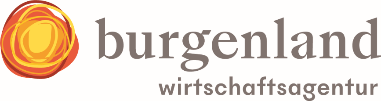 Datum/Unterschrift______________________________________________________________________ Hinweis: Bitte nutzen Sie für die Zuordnung der Kosten die Informationen gemäß Beiblatt 4 „Orientierungshilfe für die Kostenzuordnung“. Kosten für bauliche Investitionsmaßnahmen gemäß Punkt 5.2.3 sind nur anteilig förderbar (zusätzliche Details siehe Aktionsrichtlinie Kellerstöckl-Komplett 2021).Privatzimmervermieter: Wenn keine Vorsteuerabzugsberechtigung besteht, können die Bruttokosten beantragt werden.Beiblatt 2 – nur bei Privatzimmervermietern (auch Leermeldung erforderlich) 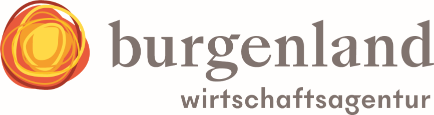 Name des Antragstellers:  	      Projektstandort:  	 	      Der/Die o.a. Privatzimmervermieter/in hat    Gästezimmer,    Ferienwohnung/en und    Kellerstöckl mit insgesamt    Betten zur touristischen Nutzung im Rahmen der  Privatzimmervermietung seit        gemeldet.     ,      Beiblatt 3 Name des Antragstellers:  	      Projektstandort:  	 	      		Bestehendes KellerstöcklSeitens der Gemeinde       wird bestätigt, dass es sich beim Gebäude am oa. Standort aufgrund der baulichen und örtlichen Gegebenheiten um ein burgenländisches Kellerstöckl handelt.		Neubau KellerstöcklSeitens der Gemeinde       wird bestätigt, dass es sich aufgrund der Einreichunterlagen für die Baugenehmigung am oa. Standort aufgrund der baulichen und örtlichen Gegebenheiten um ein burgenländisches Kellerstöckl handelt.     ,      KELLERSTÖCKL – KOMPLETT 2021ORIENTIERUNGSHILFE FÜR DIE KOSTENZUORDNUNG zu den einzelnen SCHWERPUNKTENPunkt 5.2.1 - Neueinrichtung und –ausstattung von Kellerstöckln (Innen- und Außenbereich)Möbel und Ausstattung für Wohnbereich, Küche und SchlafbereichLampenSonnenliegen, sonstige Liegemöbel für draußenGartentische und –stühleSonnenschirm und/oder Sonnensegel (inkl. Montage)Klimageräte innen und außen inklusive fachgerechter Installation Heizofen Punkt 5.2.2. - Neugestaltung und Neueinrichtung von Sanitärräumen in Kellerstöckln Sanitäre RohinstallationenFliesen und FliesenverlegungWaschtisch, Dusche, Badewanne, WC etc.Badezimmermöbel, Spiegel, BeleuchtungBadezimmerausstattung wie zB. Klopapierhalter, Haarfön, Handtuchhalter, Handtücher etc.Handtuchwärmer/HeizstrahlerPunkt 5.2.3 - Bauliche Maßnahmen am bzw. im Kellerstöcklgebäude (exkl. Kosten für Sanitärbereich und Klimatisierung)Ausbau, Zubau, Umbau, Neubau, Innenausbau, TrockenbauMalerarbeiten innen und außen (zB. Fassade)Elektro-(Roh)installationenEstrich und BödenStiegenDach/Spengler/ZimmermannFenster inkl. Jalousien und FliegengitterInstallation einer HeizungBaukosten zur Gestaltung der Außenanlagen sind gem. Punkt 8.3 nicht förderbar. Vor- und Zuname des Antragstellers / Firmenwortlaut lt. FirmenbuchVor- und Zuname des Antragstellers / Firmenwortlaut lt. FirmenbuchVor- und Zuname des Antragstellers / Firmenwortlaut lt. FirmenbuchVor- und Zuname des Antragstellers / Firmenwortlaut lt. FirmenbuchVor- und Zuname des Antragstellers / Firmenwortlaut lt. FirmenbuchGeburtsdatum/AntragstellersAdresse (Straße/Gasse, Nr.)Adresse (Straße/Gasse, Nr.)Adresse (Straße/Gasse, Nr.)Adresse (Straße/Gasse, Nr.)Postleitzahl, OrtPostleitzahl, OrtTelefonInternetInternetInternetInternetInternetArt der Vermietung  Privatzimmervermietung                                    gewerblicher BeherbergungsbetriebArt der Vermietung  Privatzimmervermietung                                    gewerblicher BeherbergungsbetriebArt der Vermietung  Privatzimmervermietung                                    gewerblicher BeherbergungsbetriebArt der Vermietung  Privatzimmervermietung                                    gewerblicher BeherbergungsbetriebArt der Vermietung  Privatzimmervermietung                                    gewerblicher BeherbergungsbetriebArt der Vermietung  Privatzimmervermietung                                    gewerblicher BeherbergungsbetriebAnsprechpartner (Titel, Vor- und Nachname)Ansprechpartner (Titel, Vor- und Nachname)Ansprechpartner (Titel, Vor- und Nachname)E-MailE-MailE-MailUID-Nr. (falls vorhanden)UID-Nr. (falls vorhanden)Vorsteuerabzugsberechtigt:          JA           NEINVorsteuerabzugsberechtigt:          JA           NEINVorsteuerabzugsberechtigt:          JA           NEINVorsteuerabzugsberechtigt:          JA           NEINEigentumsverhältnisseEigentumsverhältnisse  Eigentumsbetrieb        	  Pachtbetrieb    Eigentumsbetrieb        	  Pachtbetrieb    Eigentumsbetrieb        	  Pachtbetrieb    Eigentumsbetrieb        	  Pachtbetrieb  Unternehmensgröße    Kleinstunternehmen     	 Mittleres Unternehmen      Kleines Unternehmen   	  Großes Unternehmen      Kleinstunternehmen     	 Mittleres Unternehmen      Kleines Unternehmen   	  Großes Unternehmen      Kleinstunternehmen     	 Mittleres Unternehmen      Kleines Unternehmen   	  Großes Unternehmen  Firmenbuch-Nr. Betriebsart (Hotel, Frühstückspension etc.)Betriebsart (Hotel, Frühstückspension etc.)ÖNACE-Code (4-stellig)Gewerbeberechtigungen (Gewerbe/Betriebsart)Gewerbeberechtigungen (Gewerbe/Betriebsart)GewerbeinhaberGewerbeinhaberProjektstandortProjektstandortAdresse (Straße/Gasse, Nr.)Postleitzahl, OrtBetriebliche KapazitätenBetriebliche KapazitätenBetriebliche KapazitätenBetriebliche KapazitätenBetriebliche KapazitätenBereichVor InvestitionVor InvestitionNach InvestitionNach InvestitionGästezimmer (Anzahl)Ferienwohnungen / Kellerstöckl (Anzahl)Bettenanzahl (ohne Notbetten)Kategorie  Bei Privatzimmervermietern:Blumen/ SonnenBlumen/ SonnenBei gewerblichen Beherbergungsbetrieben:SterneSterneNächtigungen der letzten 3 JahreNächtigungen der letzten 3 JahreNächtigungen der letzten 3 JahreJahr:  2018        Anzahl:       Jahr:  2019     Anzahl:       Jahr:  2020        Anzahl:       Beantragtes Vorhaben/Projektinhalt pro Kellerstöckl/StandortBeantragtes Vorhaben/Projektinhalt pro Kellerstöckl/StandortNeueinrichtung und –ausstattung von Kellerstöckln (Innen- und Außenbereich)Neugestaltung und Neueinrichtung von Sanitärräumen im KellerstöcklBauliche Maßnahmen am bzw. im Kellerstöcklgebäude (exkl. Kosten für Sanitärbereich und Klimatisierung)Detaillierte Kurzbeschreibung der geplanten Investitionsmaßnahmen Durchführungszeitraum des Projektes (MM.JJJJ)Durchführungszeitraum des Projektes (MM.JJJJ)Beginn:         Ende:          OffenhaltungOffenhaltungOffenhaltungEinsaisonbetrieb       Ganzjahresbetrieb                Offenhaltungstage im Jahr:        ProjektkostenBetrag exkl. USt.Neueinrichtung/-ausstattung eines Kellerstöckls€	     Neugestaltung/-einrichtung von Sanitärräumen im Kellerstöckl€	     Bauliche Maßnahmen im/am Kellerstöcklgebäude€	     Gesamtsumme (Projektkosten)€	     FinanzierungsstrukturBetrag exkl. Ust.Eigenmittel€	     Kredite /Darlehen €	     Beantragte Förderung (40% der förderbaren Projektkosten)€	     Gesamtsumme Finanzierung (muss mit Gesamtsumme Projektkosten ident sein)€	     Beschäftigtenstruktur bei AntragstellungBeschäftigtenstruktur bei AntragstellungBeschäftigtenstruktur bei AntragstellungBeschäftigtenstruktur bei AntragstellungGeplante neuzuschaffende Beschäftigte durch das ProjektGeplante neuzuschaffende Beschäftigte durch das ProjektGeplante neuzuschaffende Beschäftigte durch das ProjektW (Köpfe)M (Köpfe)VZÄ2)(W+M)W (Köpfe)M (Köpfe)VZÄ2)(W+M)Unternehmer/GeschäftsführerArbeiter/ AngestellteLehrlingeSonstige Beschäftigte3)GESAMT (exkl.Unternehmer/GF)Förderungsstelle und FörderungsaktionArt der Förderung 
(zB Zuschuss,Kredit, etc.)Höhe derFörderung (Barwert)Datum der Förderzusage oder -auszahlungEtwaige Anmerkungen zu den Mindestkriterien (bei Bedarf)     ,      Nachfolgend angeführte Beilagen sind zur Bearbeitung bzw. Erledigung Ihres Antrages unbedingt erforderlich:liegt beiwird nachgereichtVollständig ausgefüllter und unterfertigter Originalantrag
Gemeindebestätigung gemäß Beiblatt 2 zum Zeitpunkt der Antragstellung betreffend der aktuell gemeldeten 
Privatzimmer/Ferienwohnungen und Kellerstöckl (auch Leermeldungen erforderlich!NUR BEI PRIVATZIMMERVERMIETERN)Gemeindebestätigung gemäß Beiblatt 3 zum Zeitpunkt der Antragstellung betreffend dem Nachweis, dass es sich um ein typisch burgenländisches Kellerstöckl handeltDetaillierte Kostenaufstellung (gem. Beiblatt 1) samt Kostenvoranschlägen (gegliedert nach Kosten für Neueinrichtung/Ausstattung, Sanitärbereich, bauliche Maßnahmen und Zusatzangeboten)(Gewerbe)Behördlich genehmigte Baupläne und –bescheide (falls erforderlich)Pacht- oder Mietvertrag (sofern es sich um einen Pachtbetrieb handelt)zusätzlich bei gewerblichen Betrieben: Gewerberegisterauszug/Gewerbeschein/Konzessionsdekret 
Jahresabschluss samt Gewinn- und Verlustrechnung oder Einnahmen-Ausgabenrechnung des letzten GeschäftsjahresBeiblatt 1Beiblatt 1Beiblatt 1Beiblatt 1Beiblatt 1Antragsteller:                   Antragsteller:                   Antragsteller:                   Antragsteller:                   Antragsteller:                   LieferantGegenstandDatumBeträge exklusive USt.Beträge exklusive USt.Beträge exklusive USt.Beträge exklusive USt.LieferantGegenstandDatumEinrichtung
AusstattungSanitär-
bereich(e)bauliche 
Maßnahmenbauliche 
Maßnahmen                                       Zwischensumme                                                Zwischensumme                                                                                       GESAMTSUMME                                                                                GESAMTSUMME  €      €      €      €      